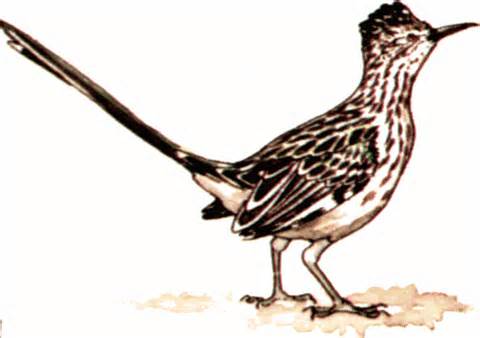 Why are beaks different shapes and sizes? Explain.My Conclusion:__________________________________________________________________________________________________________________________________________________________________What three adaptations of a bird's feathers help it fly? Explain.My Conclusion:__________________________________________________________________________________________________________________________________________________________________What is camouflage and why do birds have it?My Conclusion:____________________________________________________________________________________________________________